ENSO Vocab	Enso Notes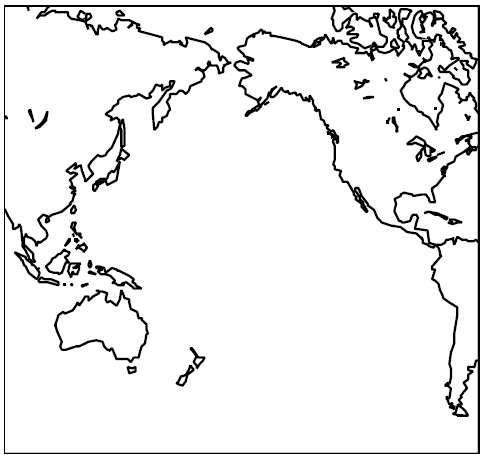 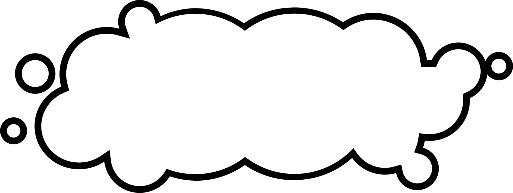 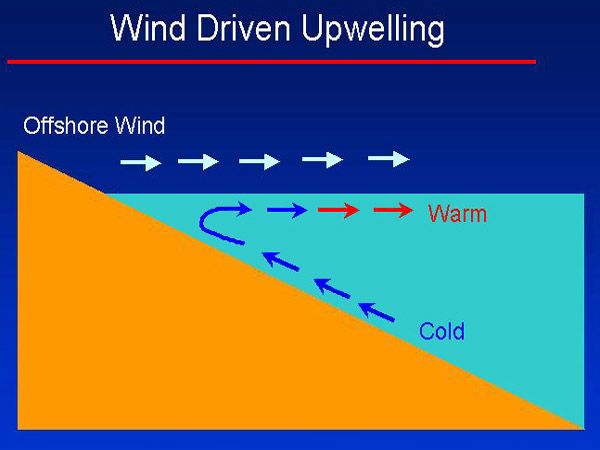 Enso DrawingsNormal year(include trade winds, thermocline, warm & hot water, upwelling, rain cloud)El nino Year(include trade winds, thermocline, warm & hot water, upwelling, rain cloud)La Nina year(include trade winds, thermocline, warm & hot water, upwelling, rain cloud)Enso & AmericaDraw the pattern based on the powerpoint (use color)and then describe in words this pattern.  Include specific states names. 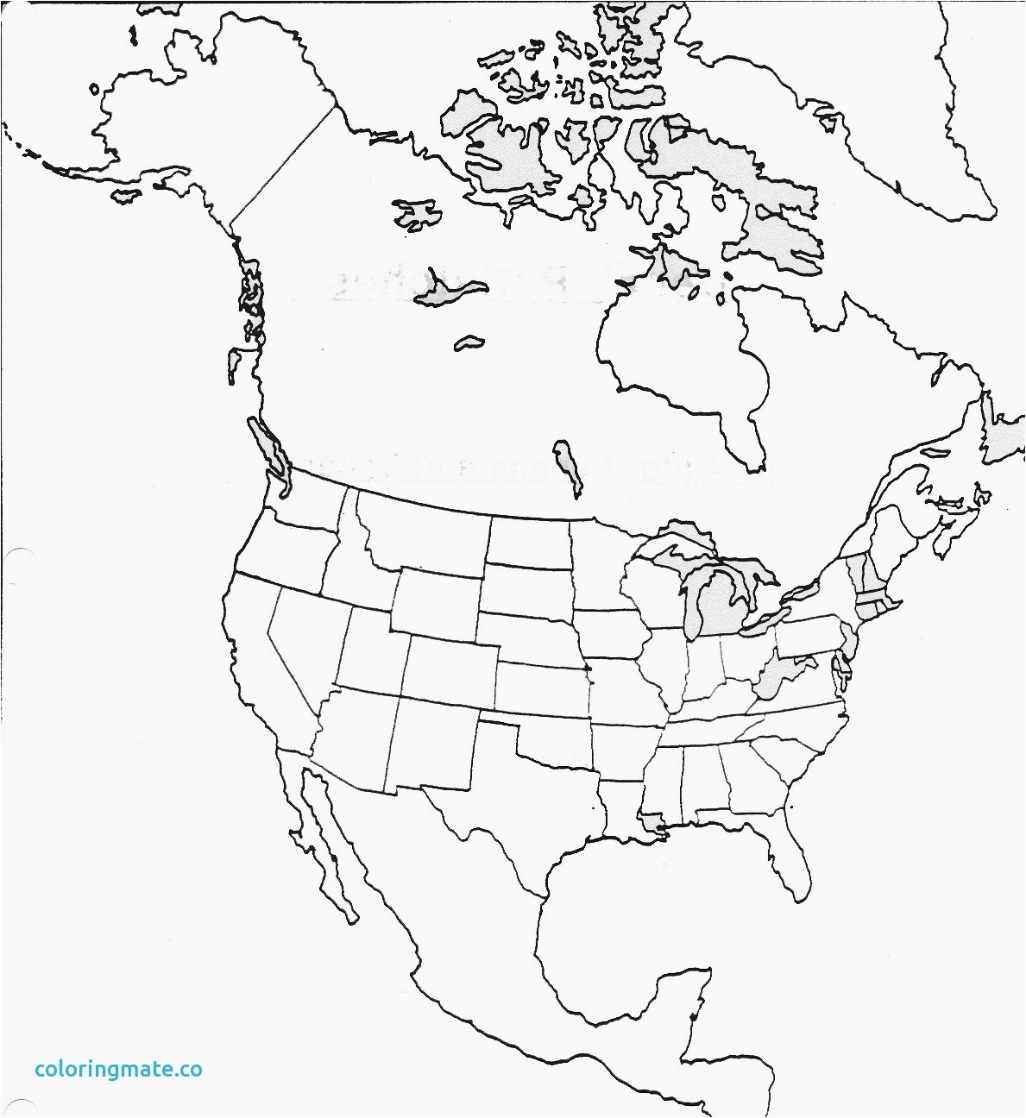 ResearchAnswer the following questions using your phoneEl Nino has ramifications on the United States.  Explain the general effects El Nino has on the USA.Describe the difference between the weather in the winter in a normal year and an El Nino year in Peru.  Identify 2 ways that El Nino weather endangers people and/or the environment.Describe the difference between the weather in the winter in a normal year and an El Nino year in Australia.  Identify 2 ways that El Nino weather endangers people and/or the environment.Explain the effects of El Nino on Pacific Sea Life & productivity (food chains).Based on the graph on page 9, what decade has had the most El Nino events since 1950?If El Nino events occurred more often, describe what would happen to the coastal areas of the United States.ENSO:  ________ ________ _______________ ________________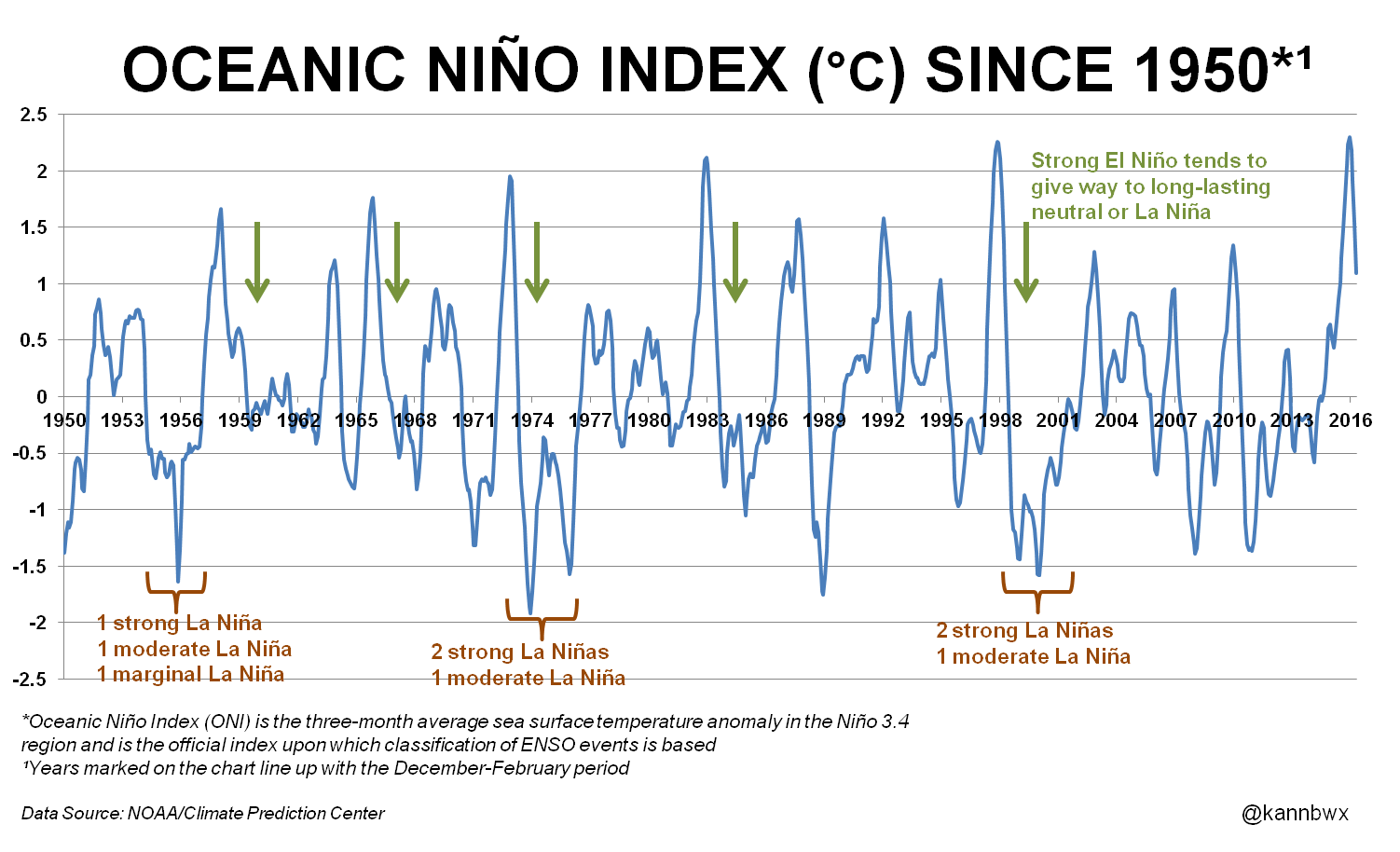 The Nino!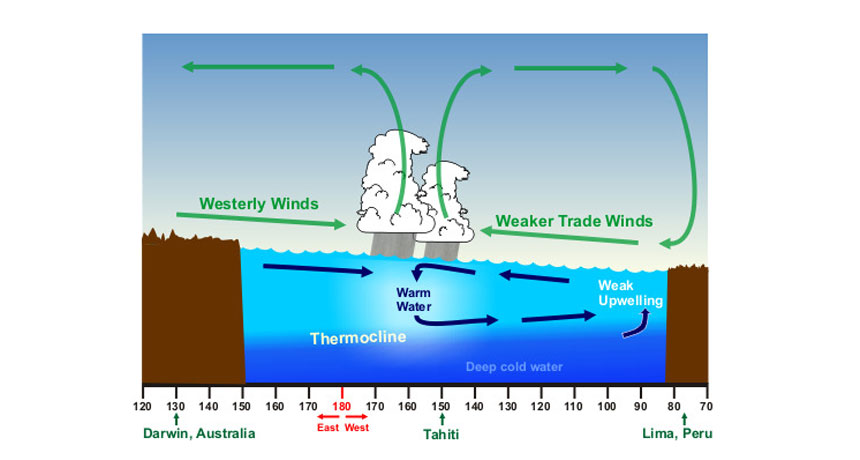 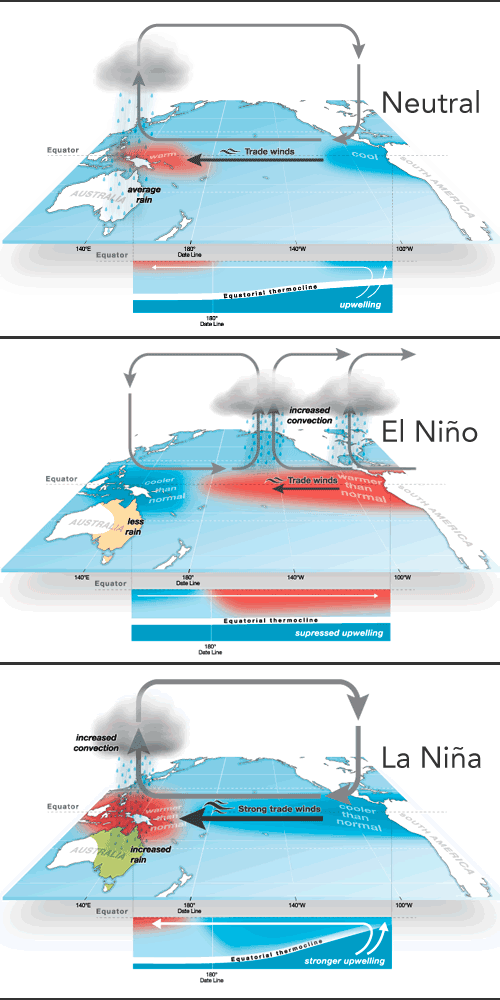 TermDefinitiondrawingTermDefinitiondrawingEl NinothermoclineTrade WindsFood chain